Smygpremiär för förskolan

Kammarorkestern Musica Vitae börjar så smått finna sig tillrätta på den nya hemmascenen 
i Utvandrarnas Hus i Växjö.
  Vår vuxenpublik får ge sig till tåls ända tills januari nästa år för att bevista den officiella invigningen, men redan nästa vecka kommer ca 370 förskolebarn att ges tillfälle att se hur orkestern låter och ser ut i de nya lokalerna.
  Under eminent ledning av Olle Steimer bjuds det under ca 30 minuter på kända klassiska stycken av bl a Mozart och Bartók, men också på barnvisor och lite funderingar kring det här med musik.
 
När? 
Onsdag 23 november 2011 kl 09.30 samt 10.30
Torsdag 24 november 2011 kl 09.30 samt 10.30
Var?
Växjö, Utvandrarnas Hus, Atriumsalen
Information
Programpresentatör Olle Steimer, 073/802 41 55
Orkesterchef Staffan Langemark, 070/543 75 09
 
 
Katrin Johansson
Musica Vitae/Musik i Syd
Besöksadress: 
Utvandrarnas Hus, Wilhelm Mobergs gata 4, Växjö
Postadress: 
Konserthuset
Västergatan 13
352 31 Växjö
070/242 12 28
www.musicavitae.com
www.musikisyd.se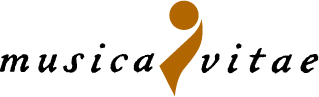 